PÖTTINGER: comandi intelligenti con CCI 1200Nuovo terminale di comando ISOBUSCon il nuovo terminale di comando ISOBUS CCI 1200 di PÖTTINGER l’agricoltore ha tutto perfettamente sotto controllo anche durante lunghe giornate lavorative. Il terminale consente un comando professionale di tutte le macchine con predisposizione ISOBUS.Nuovo terminale di comando CCI 1200Il nuovo terminale CCI 1200 da 12 pollici offre all'utente un ampio pacchetto di funzioni. Poichè si può usare per touch come un tablet, convince per i suoi comandi semplici ed intuitivi e per il suo elevato comfort. La guida Menu è semplice, usabile con pochi comandi tattili. Il sensore integrato per la luminosità regola automaticamente la luminosità dello schermo, garantendo una buona leggibilità anche con esposizione diretta ai raggi solari o nell'impiego notturno.Panoramica sui vantaggiGrazie al flessibile layout lo schermo è orientabile sia orizzontalmente che verticalmente, a seconda delle preferenze. Lo schermo è suddivisibile in modo flessibile: è possibile visualizzare più applicazioni contemporaneamente ed in differenti dimensioni. Così facendo è possibile monitorare in modo semplice e confortevole su un grande schermo una seminatrice con le sue varie unità di semina.Oltre a comandare la macchina è anche possibile visualizzare le immagini di una telecamera. Così, per esempio, si può monitorare comodamente lo scaricamento al silo o il processo di avvolgimento di una rotopressa con fasciatore.L'innovativo sistema di aiuto consente all'operatore di informarsi in ogni momento sulle applicazioni aperte in quel momento, sulle funzioni e sulle impostazioni. Il nuovo terminale di comando intelligente CCI 1200 è impiegabile in modo universale per tutto il parco macchine ISOBUS (indipendentemente dalla marca del costruttore). Tra le macchine compatibili con ISOBUS di PÖTTINGER ci sono le falciatrici NOVACAT X8 ed A10, il grande ranghinatore TOP 1252 C, i carri autocaricanti FARO, EUROPROFI, TORRO, JUMBO, JUMBO COMBILINE, le rotopresse della Serie PRO e le seminatrici VITASEM, AEROSEM e TERRASEM. Il terminale CCI 1200 supporta inoltre molte funzioni necessarie per SEED COMPLETE, il pacchetto completo per Precision Farming di PÖTTINGER: VARIABLE RATE CONTROL - deposito specifico per aree parziali di prodotti in base alle condizioni del terrenoSECTION CONTROL - commutazione automatica di larghezze di lavoro totali o parziali di una macchina durante l'impiego con il supporto di GPSDocumentazione - registrazione specifica di tutti i dati di un campo in base alla sua posizione durante il lavoro. Questi dati sono importabili in una cartella campi per la documentazione come dati standardizzati in formato ISO-XMLcollegamento agrirouter - trasferimento dati wireless ed indipendente dalla marca del costruttore della macchina, direttamente dal terminale di comando ad una cartella campi dell'ufficio o viceversaMulti Boom - comando indipendente di due differenti funzioni di una macchina.Anteprima foto:Ulteriori immagini ottimizzate per la stampa disponibili su Internet all'indirizzo: http://www.poettinger.at/presse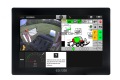 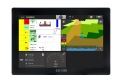 CCI 1200 con ampio pacchetto di funzioni CCI 1200 con SEED COMPLETE https://www.poettinger.at/de_at/Newsroom/Pressebild/4197https://www.poettinger.at/de_at/Newsroom/Pressebild/4366